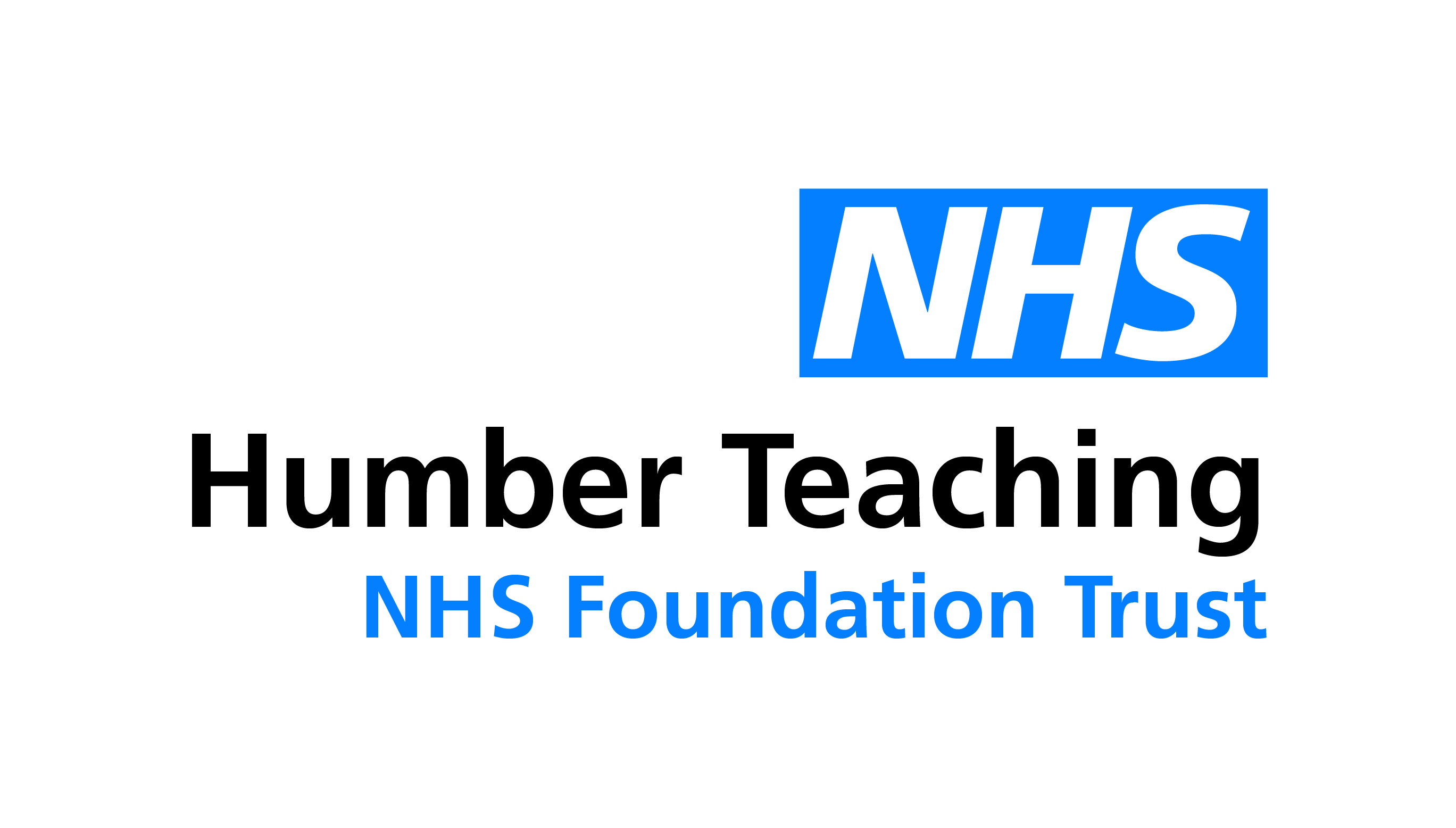 Humber Teaching NHS Foundation TrustService Information – Grounds & Gardens maintenanceVersion 1.3, May 2018                                             Caring, Learning and Growing                                                                                        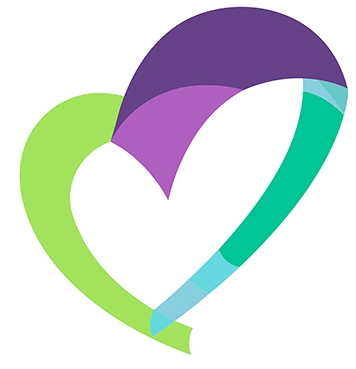 Contents:1  Description of the service1.1  Overall Trust objectivesThe Contractor  shall contribute to the achievement of overall Trust objectives by: -Demonstrating the Trust’s holistic approach to patient care by keeping the grounds and gardens in a state that maximises their therapeutic effectiveness throughout each year.Demonstrating the Trust's commitment to the value of its patients, visitors and staff by maintaining an aesthetically pleasing external environment at all of its properties and by reducing the risk of accidental injury1.2  Service Scope – Grounds, Ponds, HedgesThe Contractor  shall be responsible for maintaining the cleanliness and appearance of the grounds and gardens of Trust properties and for keeping them in a safe state. The Contractor shall also cover the provision and maintenance of plants in main entrances and public areas of Trust properties.The service provided by the Contractor  shall include, but not be limited to: -Re-planting, maintenance and alteration of boundary hedgesRe-planting and maintenance of trees, beds, borders, lawns and plantsRe-planting and maintenance of plants in public areas inside Trust properties inclusive of CourtyardsArborial Safety Assessments and safety surgery, maintenance of Tree Protection OrdersMaintenance of Ponds and Swales to a general or mandatory standard Removal and disposal of rubbish, waste and litter from external areas, including car parksRemoval and disposal of leaf fall from external areasRemoval of unwanted vegetation from roadways, paths and other hard external areas of Trust properties and any adjoining non-Trust landRemoval of diseased vegetation from lawns, beds, borders and other cultivated areasControl of weeds and invasive plants/shrubs/trees to all external areasMaintaining records of untoward incidents occurring in the grounds of Trust propertiesReporting structural or surface defects in the external works of Trust properties and defects to external lightingMaintaining records of requests for removal of debris, leaf fall and other items from the grounds of Trust properties and of any other ad hoc requestsCleaning of external way finding and signboardsRectification of damage to lawns, beds, borders and other cultivated areas however causedMaintenance of the equipment used for planting and maintaining lawns, beds, borders and other cultivated areas in a clean, safe and serviceable conditionAppointment of any specialist contractors for work within the scope of the serviceProvision of arrangements to deal with emergency and non emergency requests for work outside normal service hoursDeveloping proposals for the improvement of the state of the grounds of Trust properties and grounds and gardens services and for achieving compliance with new legislation, regulations and guidelines and implementing those approved by the TrustPlacing warning signs to alert people to hazards arising from the performance of the workThe service provision shall exclude: -Maintenance of roads, pathways and other hard areas in the grounds of Trust propertiesRemoval of snow and ice gritting to Trust estate infrastructureMaintenance and repair of boundary walls and fencesPlanting and maintenance of plants in departmental areas of Trust propertiesCleaning and maintenance of external fabric, rainwater goods and windowsMaintenance of central holding areas for waste Humber Teaching NHS Foundation Trust Estate StrategyThe Trust Estate Strategy for the future development of the estate is to undertake a rationalisation of premises, this will consist of acquisition and disposal of premises the succesful Contractor will be required to modify the Contract and prices accordingly when all information is provided, the Trust will advise the contractor in a timely manner.2  Specifications2.1  Grounds MaintenanceFor hard landscape maintenance the Contractor  ensures that:a proactive approach is taken to the maintenance of hard landscaping and that it is integrated with other elements of the service,the planned preventative maintenance regime is developed to avoid duplication of tasks across the service,planned and reactive maintenance activities maintain areas of hard landscaping safe, free of defects and prevent any dangers or hazards to users of the Affected Property,external hard surfaces are kept safe, clean and tidy,external hard surfaces are kept reasonably free of weeds, moss, lichen or any other organic growth and litter so as to present a safe and tidy appearance,car parks are kept leaf, weed, moss and litter free andkerb edges are sprayed with herbicide.For soft landscape maintenance the Contractor  ensures:that this element of the service is integrated with other elements of the service to avoid duplication of tasks in external areas,maintains external planted areas and ensures the maintenance of healthy and vigorous plants with a tidy weed free appearance,maintains plants so as to ensure a pleasing and tidy appearance,maintains plants and shrubs so that they are in healthy growth,plants and shrubs which have died or appear to be dying are removed and replaced with similar speciesmaintains grassed areas to a good aesthetic standard and as appropriate for the use of the area unboxed.plant specimens are kept to a height and form which is safe and accords with good horticultural practice and for Trust buildings which have boundary fencing, does not present an escape risk.pots / containers are cleaned and replaced where necessary,external soft landscaped areas are kept safe, clean and tidy,planned and reactive maintenance activities maintain areas of soft landscaping and planting safe, free of defects and prevent any dangers or hazards to users of the Affected Property,areas are kept free of an accumulation of leaves, weeds, litter and any other solid matter so as to present a tidy appearance,the surrounds to mature trees are free of weeds, sucker growths, litter and debris and grass edges are cut back,the bed area at the base of immature trees are free of weeds litter and debris and grass edges are cut back,immature trees are kept at a height and form which is safe and accords with good horticultural practicetrees are maintained to ensure the safety of users of the Affected Property and for Trust buildings which have boundary fencing, does not present an escape risk.Tree Protection Orders are observedGenerally;The Contractor  observes any Habitat Management Plans and Planning conditions attached to each property.The Contractor  removes all waste associated with the grounds maintenance element of the service from the Property and disposes of it in an environmentally preferable manner.The Contractor  considers in every instance whether the use of any form of chemical (for uses including but not limited to fertilizer, pesticide and herbicide) is strictly necessary before application.The Contractor  only uses chemicals specifically approved for the purpose for which it is intended as dictated by the Control of Pesticides Regulations, the conditions of approval for the chemicals and any other relevant code of practice issued by the Department for the Environment, Food and Rural Affairs.The Contractor  applies chemicals in accordance with manufacturers’ instructions and in accordance with relevant health and safety codes. Use of pesticides and artificial fertilisers shall be minimised, by for example switching to natural methods of controlling weeds, insects and fungi wherever possible and maintaining soil fertility. The Contractor  whenever possible, substitutes all slow renewables, such as peat, with organic wastes such as compost, manure, leaf mould, bark chippings and coir. Additionally, the Contractor maintains the grounds of the Property by using good husbandry and encouraging native flora and fauna.The Contractor will not use bagged compost on any Trust site due to the legionella risk it presents. The Contractor  collects and disposes of any twigs, large or small branches which lay on maintained grounds following strong winds or gales. The Contractor will work with the Trust to assist in delivery of their “Postive Assets” and “Inclusion” programmes, which may include allowing patients to work with their grounds maintenance staff on Trust sites as part of their recovery.  2.2	Patient’s Charter StandardsThe Contractor  shall demonstrate commitment to the principles of individual dignity and choice that underpin the Patients' Charter.2.3	Service StandardsThe service provided complies with good horticultural practiceExternal areas are free from hazardous waste at all timesPaths and roadways and other areas carrying vehicular or pedestrian traffic are free at all times from hazards to drivers and pedestriansAll vegetation is maintained in a healthy conditionGrass and planted areas are not overgrownLeaf fall is removed promptlySignage is kept clean and visible Unauthorised persons are not able to access areas containing hazards Emergency entrances and exit routes at all properties are kept clear of obstructions at all timesDefects to roads and car park surfaces, fabric and equipment are reported promptlyThe condition of external areas does not limit access to Trust properties for people with physical disabilities or sensory impairmentsAll external areas, including car parks, are free from accumulated litter and unsightly wasteExternal areas adjacent to main entrances are free from accumulations of litter and debris at all timesAll external areas look attractive and professionally maintained at all timesGrounds and gardens staff deal helpfully and courteously with Trust staff, members of the public and external works contractorsGrounds and gardens staff work is undertaken with consideration of its impact on patients and visitors and their environment and on staff and their working conditionsWork does not damage assets or affect their worth to the TrustWork does not injure staff or the public or damage their propertyLawns are edged and kept free of moss, broad leaf and flowering weedsHedges do not overhang onto any paths and roadsPaths and roads are even and free from obstructions, fungal growth and weeds/grassTrees and shrubs are maintained in a neat and safe conditionLawns are kept below 50mm in lengthDrains and ditches are maintained to their functional stateWork does not disturb the convalescence of patients or the free movement of staff and visitors around the grounds of Trust propertiesWork does not cause excessive noise, noise exceeding 80dB (HSE indg362)Loose debris and garden refuse, however produced, is removed on completion of workTrees and shrubs are maintained in a neat and safe conditionAll equipment and tools are supervised at all timesAll contract staff sign in and out at the relevant place and wear appropriate ID, PPE and safety clothing2.4	End User StandardsThe Contractor  shall meet the following user expectations: - Availability of and safe access to grounds and gardens at all timesPleasantness of grounds and gardensSafe routes around the hospital at all timesNon–disruptive and automatic performance of routine tasksA clear point of contact and immediate response to telephone callsPersonal contact with named staffA courteous, prompt, timely response to requests for ad hoc workEffective communications and handling of complaints/ grievancesFlexibility to meet changing requirementsMinimal disruption to service availability and access to the grounds of Trust propertiesPrompt information about any unavailability or disruption of servicesTimely information about works that shall affect access to the grounds of Trust premisesAny pesticides shall be used under appropriate controls so as not to cause harm to patients, staff and visitors2.5	Statutory RequirementsThe Contractor shall comply with all common law, current UK and European legislation, statutory instruments, bylaws, regulations and NHS guidance and other relevant guidance, including Health Technical Memoranda governing: - Health and Safety at Work Fire safety COSHHEnvironmental protectionThe Management of ComplaintsDisability discriminationPPENoise at WorkUse and storage of flammable productsRIDDORThe design and management of construction projects (CDM Regulations 2015)Occupiers and employers liabilityUse of pesticides (especially in confined spaces)Use of rotating machineryThe service shall also comply with any BS, EN, ISO or industry standards covering the above or the specification, design, manufacture, use, maintenance or disposal of any gardening equipment or other products used in the provision of the service. Including but not exclusive to;BS 7379;1991BS 39982.6	Humber Teaching NHS Foundation Trust Policies The Contractor shall comply with all current Trust policies These policies are available via the trust Web site or hard copies from the Estates Department2.7	Good PracticeThe Contractor  shall incorporate current best practice including: -Appropriate use of information and communications technology, integrating with the Trust’s Computer Aided Facilities Management (CAFM) systemUse of skills analysis, training needs analysis and appropriate training packagesMulti skillingSeamless serviceRegular benchmarking against other providers of grounds and gardens servicesDepartment of Health GuidelinesParticipation in "best kept" competitionsKeeping up to date with changes in technology, legislation, standards and good practice guidance relating to grounds and gardens maintenance and horticultural practiceRespecting the fundamental aspects of Biodiversity as defined in the DEFRA 2020 StrategyRespecting the fundamental aspects of Biodiversity & Sustainability as defined in DoH/NHS publicationsThe Contractor  shall through the application of best practice achieve continuous future improvement and added value.2.8	Controls AssuranceThe service is to be provided in a way that safeguards the Trust’s obligations under the Controls Assurance mandatory guidance by: -Ensuring that the appropriate structures are in place within the organisation for implementing controls assurance taking account of linkages with clinical governance and, where applicable, NHS risk pooling schemesConducting a baseline self-assessment of compliance with risk management and organisational control standardsFormulating and implementing a prioritised action plan with clearly assigned responsibilities in the light of this assessmentProviding an assurance statement within the Annual Report Ensuring appropriate arrangements are in place to verify the assurance statementThe Contractor  shall contribute to the control of risks in relation to the following standards: -Risk Management System (Core Standard) Buildings, land, plant and non medical equipmentContracts and contractor control Emergency PreparednessEnvironmental ManagementFire SafetyHealth and Safety ManagementHuman ResourcesSecurity ManagementTransportWaste Management3  Constraints on how the Contractor  Provides the Service3.1	Response Times and Other Quantified StandardsThe Contractor  is required to comply with the following response times:3.2	Co-operation and Co-ordination with other servicesThe Contractor  shall maintain links with other services (including clinical, medical and nursing staff) as follows:-3.2.1  SecurityThe Contractor  shall ensure that suspicious persons and behavior is handled promptly, legally and in line with Trust policies.  The Contractor shall ensure that growth of vegetation does not hamper the detection of suspicious persons or behavior. In particular with respect to CCTV coverage and line of site of properties3.2.2  Estates managementThe Contractor shall conform to the Trust’s Contractors Guidance documentation as supplied in the Tender InformationThe Contractor shall ensure that defective surfaces and structures are repaired to the appropriate standard promptly. The Contractor shall ensure barriers/cones/warning notices are placed in areas of risk The Contractor shall ensure prompt reporting to street lighting failures The Contractor shall ensure that appropriate action is taken when fire evacuation areas are congested The Contractor shall inform of work affecting Service Provision in timely manner3.2.3  Fire PreventionThe Contractor  shall ensure that information about potential breaches of fire safety regulations and policy is provided promptly and acted upon.The Contractor shall not burn any arising’s from its activities3.2.4  Waste ManagementThe Contractor shall ensure that waste is appropriately and safely removed from the site 3.2.5  Emergency TeamsThe Contractor  shall ensure a coordinated approach by the Trust to the overall response to emergency situations. The Contractor shall assist when requested with the recovery of missing persons.3.2.6  Health & SafetyThe Contractor  shall ensure that risks to property and personal safety are detected, dealt with promptly, logged and reported.3.2.7  Traffic management inc. car parkingThe Contractor  shall ensure that car parks are kept free from accumulations of litter and waste and that vehicular and pedestrian routes to Trust properties from their grounds are safe to use.3.2.8  Property ManagementThe Contractor  shall ensure that external signage remains visible and clearly readable, free from algae and grafitti and permanently fixed3.2.9  Reception, Portering and DomesticThe Contractor shall keep main entrances in a state that is pleasing, welcoming and relaxing for staff, patients and visitors to Trust properties. Management Information to be provided by the ContractorThe Contractor shall provide information to facilitate the review of its performance as follows: - Schedules of planned tasksSchedules/logs of materials utilised to facilitate contractSchedules/logs of Planting and speciesVerification of completion of scheduled tasksSummary of ad hoc requests and response timesRisk assessments and action plansPlans for dealing with relevant aspects of adverse fire and safety reports and reports on other aspects of compliance with mandatory standardsUntoward occurrences, logs of Incident/Accident occurances and level of occuranceComplaints and expressions of appreciation received directly from patients, visitors or staffStaff utilised in Contract with induction and training recordsFire and security lecture attendance recordsControls Assurance Progress ReportsService Improvement Plans and Progress ReportsAwards received in "best kept" competitions3.3.1	Environmental Inspections The Contractor shall generate reports that shall be used to assess whether the service is meeting statutory standards in relation to environmental and general safety regulations and shall include: Reports of Health and Safety Executive InspectionsReports of Inspections carried out by Trust Monitoring StaffReports of visits of "best kept" competitions assessors3.3.2	Client Satisfaction ReportingThe following information shall be available to verify client satisfaction: -Results of periodic client satisfaction surveysSummary of complaints received by Trust4  Requirements of the planThe Contractor is required to submit a revised Plan on each anniversary of the contract.The Plan is required to include:the starting date and the end of the service period, the order and timing of the work of the Employer  and Others as last agreed with them by the Contractor  or, if not so agreed, as stated in the Service Information, provisions for time risk allowances, health and safety requirements and the procedures set out in this contract, the dates when, in order to Provide the Service in accordance with his plan, the Contractor  will need access to the Property as stated in the Service Information, acceptances, Plant and Materials, equipment and other things to be provided by the  Employer and information from Others, for each operation, a statement of how the Contractor  plans to do the work identifying the principal Equipment and other resources which he plans to use and other information which the Service Information requires the Contractor  to show on a plan submitted for acceptance. 5  Services and other things provided by the EmployerThe Contractor  is required to submit a schedule of requirements that the employer provides to facilitate the works, consideration to;Space for accommodation, let down, parkingStorage facilitiesWelfare facilitiesUtilities – water, gas, electricEquipment provided by the Employer6  Property effected by the serviceA list of the effected properties is included in Appendix 1.  Subject to Estate change and informed by the Employer this may be altered over time.7  Task OrdersThe following form will be used by the Trust for the issue of Task Orders under the contract:SectionDescriptionPage1Description of the service32Specifications53Constraints on how the Contractor  Provides the Service114Requirements of the plan145Services and other things provided by the Employer156Property effected by the service167Task Orders17Response or Standard ForResponse time or StandardRemoval of leaf fallBefore ground coverage presents a hazardReporting of structural, surface and lighting defects Within 4 hours of discoveryLength of grass in lawned areasNot more than 50 mm.Length of grass in other areasTo be agreed locally subject to type of grassHeight and spread of bushes and shrubsPrior to interference with neighbouring plants or overgrowing on to paths or roads also to comply with local planning conditions and inclusive of signage Emergency request for Grounds & Gardens maintenance serviceWithin 1 hour of requestUrgent request for Grounds & Gardens maintenance serviceWithin 24 hours of requestRoutine request for Grounds & Gardens maintenance serviceAs agreed with HFT requesting officerTask OrderTask OrderTask OrderTask Order form for use when work within the service is instructed to be carried out within a stated time period of time on a Task by Task basisTask Order No . . . . . . . . . . . . . . . . . . . . . . . . . .service  . . . . . . . . . . . . . . . . . . . . . . . . . . . . . . . . . . . . . . . . . . . . . . . . . . .To . . . . . . . . . . . . . . . . . . . . . . . . . . . . . . . . . . . . . . . . . . . . . . . . . . . . . . . . . . . . . . . . . . . . . . .       (Contractor)Task Order form for use when work within the service is instructed to be carried out within a stated time period of time on a Task by Task basisTask Order No . . . . . . . . . . . . . . . . . . . . . . . . . .service  . . . . . . . . . . . . . . . . . . . . . . . . . . . . . . . . . . . . . . . . . . . . . . . . . . .To . . . . . . . . . . . . . . . . . . . . . . . . . . . . . . . . . . . . . . . . . . . . . . . . . . . . . . . . . . . . . . . . . . . . . . .       (Contractor)Task Order form for use when work within the service is instructed to be carried out within a stated time period of time on a Task by Task basisTask Order No . . . . . . . . . . . . . . . . . . . . . . . . . .service  . . . . . . . . . . . . . . . . . . . . . . . . . . . . . . . . . . . . . . . . . . . . . . . . . . .To . . . . . . . . . . . . . . . . . . . . . . . . . . . . . . . . . . . . . . . . . . . . . . . . . . . . . . . . . . . . . . . . . . . . . . .       (Contractor)I propose to instruct you to carry out the following taskI propose to instruct you to carry out the following taskI propose to instruct you to carry out the following taskDescription   Starting dateCompletion dateDelay damages per week. . . . . . . . . . . . . . . . . . . . . . . . . . . . . . . . . . . . . . . . . . . . . . . . . . . . . . .. . . . . . . . . . . . . . . . . . . . . . . . . . . . . . . . . . . . . . . . . . . . . . . . . . . . . . .Please submit your price and programme proposals below.Signed . . . . . . . . . . . . . . . . . . . . . . . . . . . . . . .        Date . . . . . . . . . . . . . . . . . . . . . . . . . . . . . . . . . . . . . . . . . . . . . . . . . .                                 (for Employer)Please submit your price and programme proposals below.Signed . . . . . . . . . . . . . . . . . . . . . . . . . . . . . . .        Date . . . . . . . . . . . . . . . . . . . . . . . . . . . . . . . . . . . . . . . . . . . . . . . . . .                                 (for Employer)Please submit your price and programme proposals below.Signed . . . . . . . . . . . . . . . . . . . . . . . . . . . . . . .        Date . . . . . . . . . . . . . . . . . . . . . . . . . . . . . . . . . . . . . . . . . . . . . . . . . .                                 (for Employer)Total of Prices for items of work on the 
Price List	(details attached)
		. . . . . . . . . . . . . . . . . . . . . . . . . . . . . . . . . . . . . . . . . . . . . . . . . . . . . . . . . . Total of Prices for items of work not on the 
Price List	(details attached)
	The programme for the Task is . . . . . . . . . . . . . . . . . . . . . . . . . . . . . . . . . . . . . . . . . . . . . . . . . . . . . .  [ref] (attached)Signed . . . . . . . . . . . . . . . . . . . . . . . . . . . . . . .        Date . . . . . . . . . . . . . . . . . . . . . . . . . . . . . . . . . . . . . . . . . . . . . . . . . (for Contractor)Total of Prices for items of work on the 
Price List	(details attached)
		. . . . . . . . . . . . . . . . . . . . . . . . . . . . . . . . . . . . . . . . . . . . . . . . . . . . . . . . . . Total of Prices for items of work not on the 
Price List	(details attached)
	The programme for the Task is . . . . . . . . . . . . . . . . . . . . . . . . . . . . . . . . . . . . . . . . . . . . . . . . . . . . . .  [ref] (attached)Signed . . . . . . . . . . . . . . . . . . . . . . . . . . . . . . .        Date . . . . . . . . . . . . . . . . . . . . . . . . . . . . . . . . . . . . . . . . . . . . . . . . . (for Contractor)Total of Prices for items of work on the 
Price List	(details attached)
		. . . . . . . . . . . . . . . . . . . . . . . . . . . . . . . . . . . . . . . . . . . . . . . . . . . . . . . . . . Total of Prices for items of work not on the 
Price List	(details attached)
	The programme for the Task is . . . . . . . . . . . . . . . . . . . . . . . . . . . . . . . . . . . . . . . . . . . . . . . . . . . . . .  [ref] (attached)Signed . . . . . . . . . . . . . . . . . . . . . . . . . . . . . . .        Date . . . . . . . . . . . . . . . . . . . . . . . . . . . . . . . . . . . . . . . . . . . . . . . . . (for Contractor)I accept the above price and programme and instruct you to carry out the TaskSigned . . . . . . . . . . . . . . . . . . . . . . . . . . . . . . .        Date . . . . . . . . . . . . . . . . . . . . . . . . . . . . . . . . . . . . . . . . . . . . . . . . . .(for Employer)I accept the above price and programme and instruct you to carry out the TaskSigned . . . . . . . . . . . . . . . . . . . . . . . . . . . . . . .        Date . . . . . . . . . . . . . . . . . . . . . . . . . . . . . . . . . . . . . . . . . . . . . . . . . .(for Employer)I accept the above price and programme and instruct you to carry out the TaskSigned . . . . . . . . . . . . . . . . . . . . . . . . . . . . . . .        Date . . . . . . . . . . . . . . . . . . . . . . . . . . . . . . . . . . . . . . . . . . . . . . . . . .(for Employer)